To: Michelle JoyceFrom: Amie GrantI wanted to say thank you for funding my grant for Shrinky Dink cells.  There were so many grants for you to choose from and I am grateful that you picked mine. I am always thrilled when someone funds my grants, but I am overwhelmed with gratitude that a fellow teacher funded it.  My students worked on cells last week and had a chance to color a cell on Shrinky dink plastic paper.  We worked for two weeks learning about the different types of cells and which cells have different organelles.  Creating a cell diagram on Shrinky Dink plastic was a fun way to look at cells and cell parts.  The coloring was a creative outlet for the students.  They really enjoyed coloring them.  I took them home last night and cooked them as directed but unfortunately, some of them did not shrink as expected.  Thanks to your generous donation, I have enough extra supplies so that students can re-do the cells that didn’t melt well.  Thank you for believing in this project.Here are some before and after pictures.  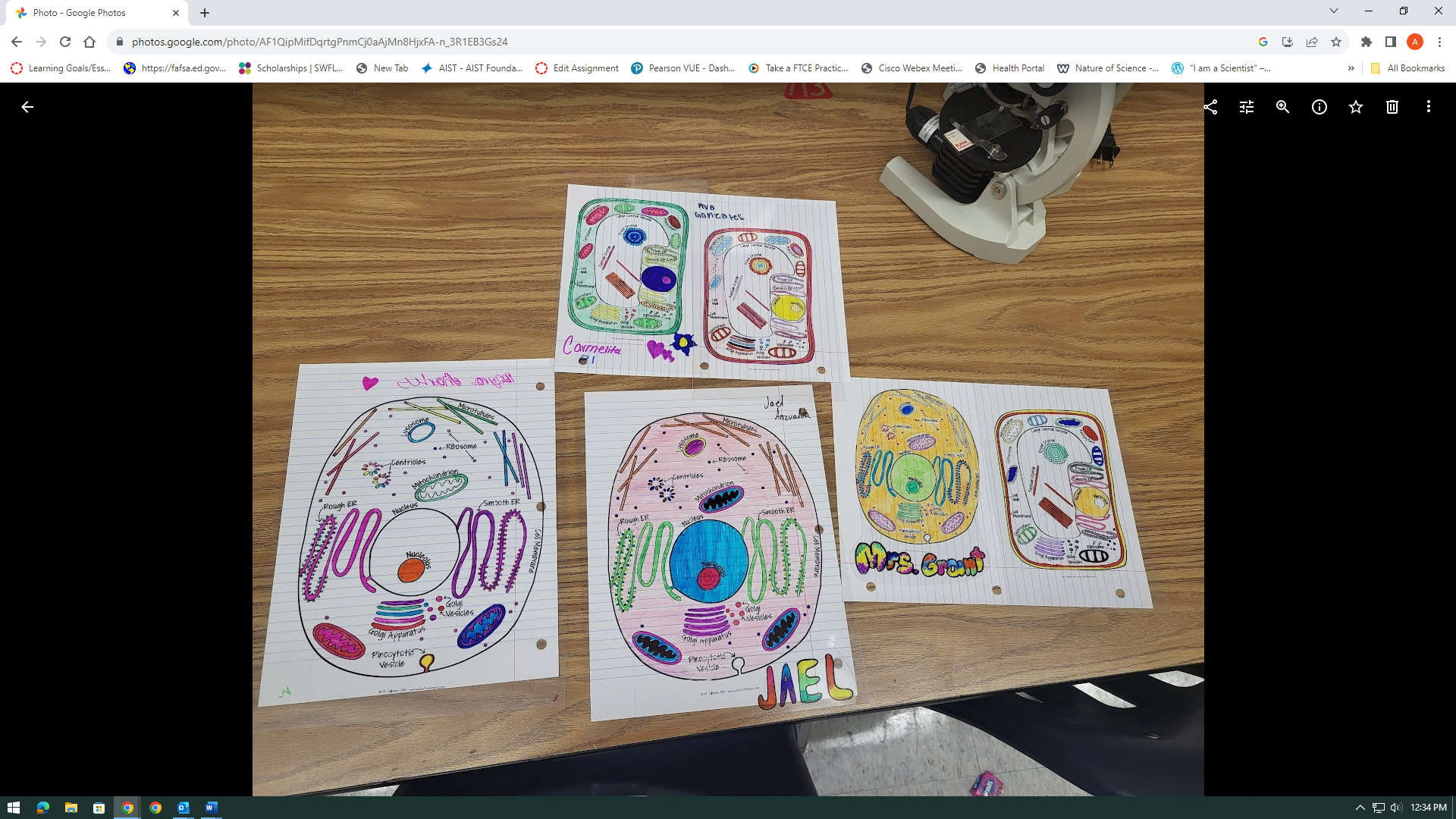 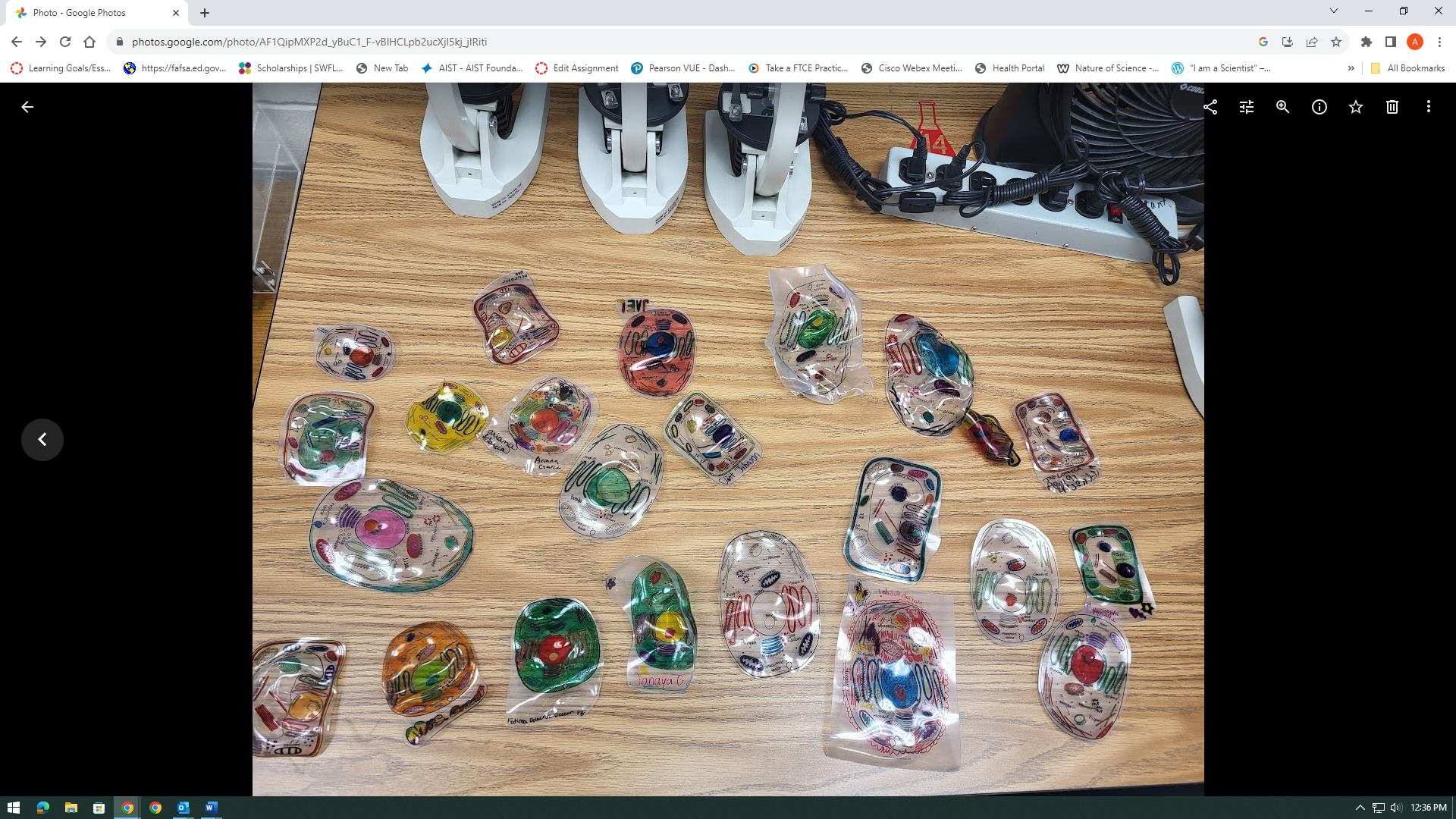 